RESULTAT SPANIEL  SSRK/ ÖSTERGÖTLAND,  MJÖLBY , 2015-10-24BEST IN SHOW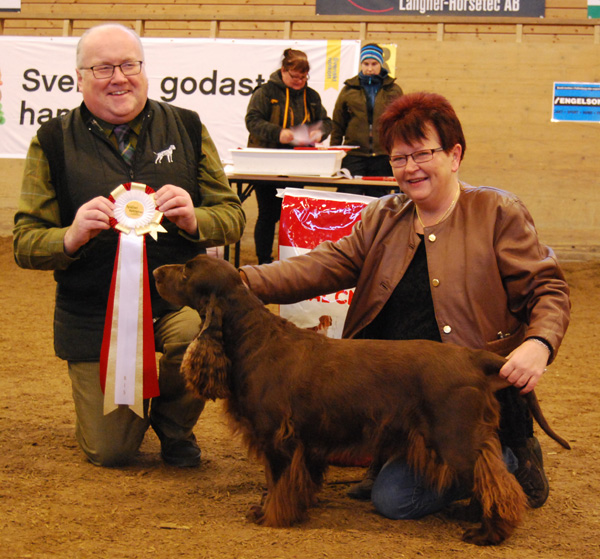 FIELD SPANIEL
C.I.E. DK V-13 NO V-11 NO V-12 NO V-13 NORD UCH NORD V-11 SE V-11 SE V-12 SE V-15 Winterbourne Itsy Bitsy Spider      Uppf Köhlström Maria, Fjugesta , 	Ägare Köhlström Maria, FjugestaCOCKER SPANIEL
C.I.E. NO V-09 NORD UCH NORD V-13 NORD V-14 SE V-15 SE VCH VDH CH Perchwater Like A Perfect Dream Uppf Ankerson Frida, Jensen Michael, Trollhättan , Ägare Ankerson Frida, TrollhättanWELSH SPRINGER SPANIEL       Welford's Queen Deluxe Uppf Sörensen Carsten Haven, Pettersson Urban, Upplands Väsby , Ägare Haven Sörensen Carsten &, Upplands VäsbyAMERIKANSK COCKER SPANIEL  SE U(U)CH Redmama's Eternal Lilli Stardust Uppf Björkman Yvonne, Rönninge , Ägare Oinonen Björkman Yvonne, RönningeBIS-BIM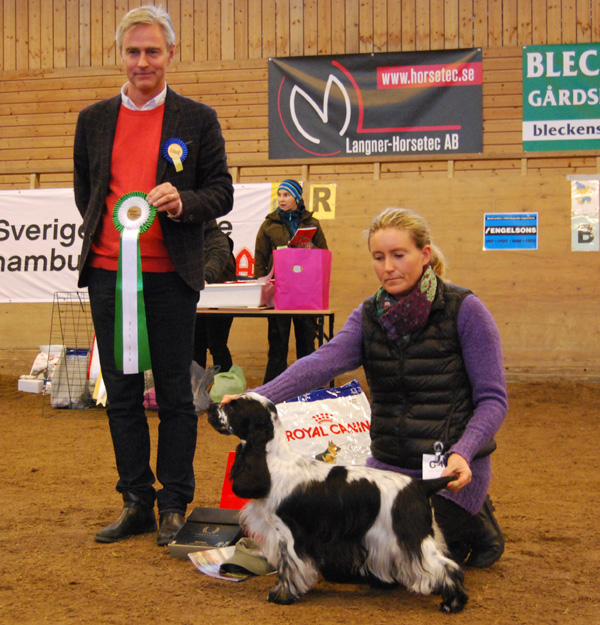 1.	COCKER SPANIEL
SE U(U)CH Perchwater Queen Of Hearts Uppf Ankerson Frida, Trollhättan , Ägare Ankerson Frida, Trollhättan2. 	ENGELSK SPRINGER SPANIEL
NO UCH SE U(U)CH SE V-11 SE VCH SE VV-14 Springlet Playing Hero Uppf Åberg Anna, Vallentuna , Ägare Herbertsson Maria, Hallsberg3. 	FIELD SPANIEL
C.I.E. NORD UCH NORD V-10 NORD VV-11 SE V-11 SE V-12 SE V-15 Winterbourne Deep Blue Uppf Köhlström Maria, Fjugesta , Ägare Dahlberg Sonja, Västerås4. 	AMERIKANSK COCKER SPANIEL
FI UCH NO UCH SE U(U)CH Freixenet's Walker Bay Uppf Bergsköld Gregestam Birgitta, Grödinge , Ägare Rogerstam Caroline, ÖrebroBIS-Valp 1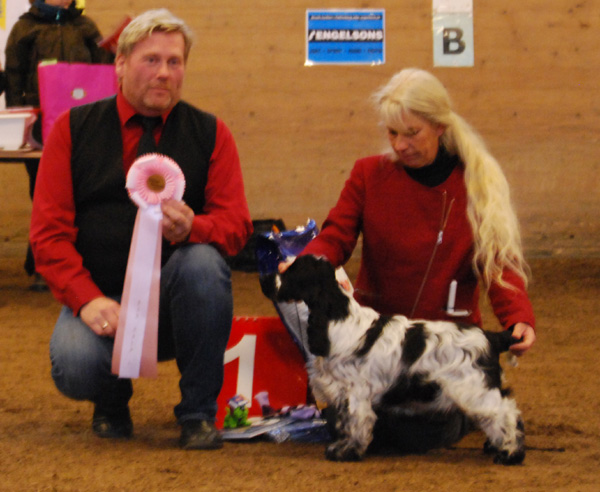 1. 	COCKER SPANIEL
	Fancy Paws You Know I Like You
	Uppf Andersson Elisabeth, Johansen Jöran, Kolmården , 
	Ägare Johansen Elisabeth, Kolmården2. 	ENGELSK SPRINGER SPANIEL
	Astrospring's Que Sera Sera
	Uppf Lundin Ann, Vessigebro , 
	Ägare Lundin Ann, Vessigebro3.	AMERIKANSK COCKER SPANIEL		Showmagic Winning Is Everything 	Uppf Norén Wallin Sandra, Bandhagen , 	Ägare Norén Wallin, BandhagenBIS-Valp ll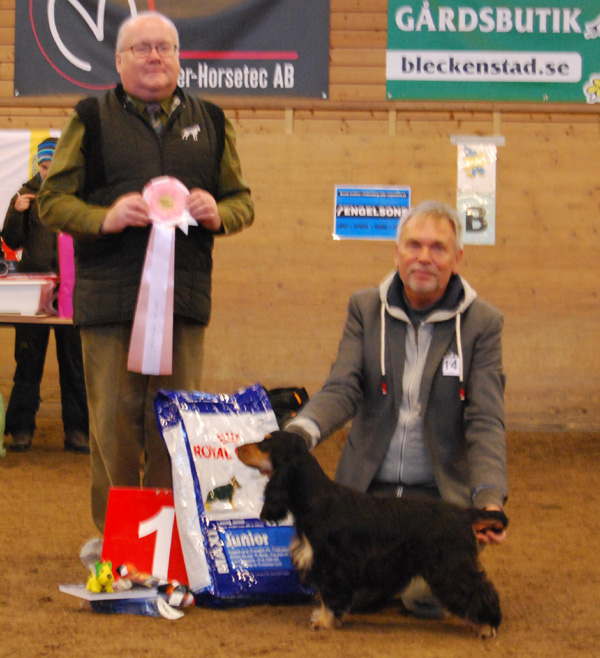 	1.	COCKER SPANIEL
	Line Sam Anniversary Hug 	Uppf Lundborg Tord, Bredared , 	Ägare Lundborg Tord, Bredared	2. 	AMERIKANSK COCKER SPANIEL
	Redleg's Penny Penny Penny, 	Uppf Ravnestam Roger, Grundsten Jennifer, Stora Sundby , 	Ägare Grundsten Jennifer, Stora Sundby	3.	 ENGELSK SPRINGER SPANIEL
	 Zelini's Back To Future 	 Uppf Fosberg Heidi, Norge , 	 Ägare Eliasson Karolina, Steninge	WELSH SPRINGER SPANIEL	Captain America Des Vauriennes	Uppf T.l Harmsen, Nederländerna , 	Ägare Sörensen Carsten Haven & Pettersson Urban, Upplands VäsbyBIS-Veteran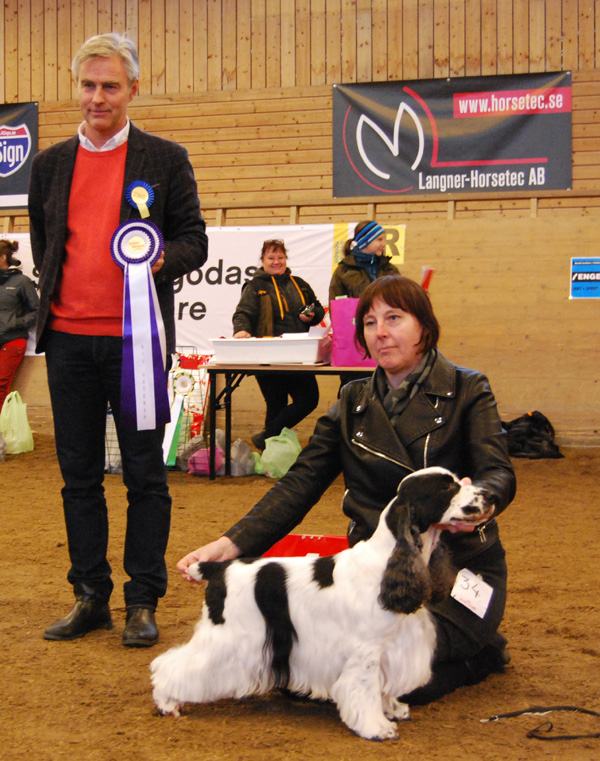 1. 	COCKER SPANIEL
	NO V&NORD V-14 NO V-14 NO VV-14 NORD UCH NORD V-11 NORD VV-14 	SE V-09 SE V-12 SE V-12-13 SE V-13 Backhills New Design 	Uppf Staaf Karin, Staf Britt-Mari, Tranås , 
	Ägare Staaf Karin, Tranås2. 	ENGELSK SPRINGER SPANIEL 
NO UCH SE U(U)CH SE V-11 SE VCH SE VV-14 Springlet Playing Hero Uppf Åberg Anna, Vallentuna , Ägare Herbertsson Maria, Hallsberg	3. 	  FIELD SPANIEL
		  C.I.E NORD UCH NORD V-10 NORD VV-11 SE V-11 SE V-12 SE V-15 		  Winterbourne Deep Blue Sea, 
		  Uppf Köhlström Maria, Fjugesta , 
		  Ägare Dahlberg Sonja, Västerås4. 	AMERIKANSK COCKER SPANIEL
NORD UCH Redmama's Mon Cherie Cherin Uppf Oinonen Björkman Yvonne, Rönninge , Ägare Swords Declan, ÄlvsjöBIS JAKT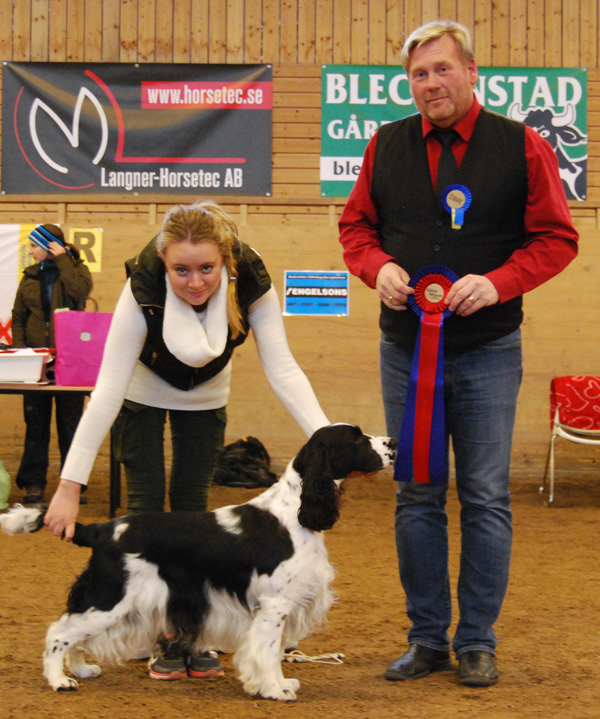 	ENGELSK SPRINGER SPANIELFI UCH LPI LPII RLD N&F&A&M SE U(U)CH SE VCH Mountjoy Painted PeggyUppf Jansson Monika, Örsundsbro
Ägare Jansson Monika, ÖrsundsbroBIS Uppfödargrupp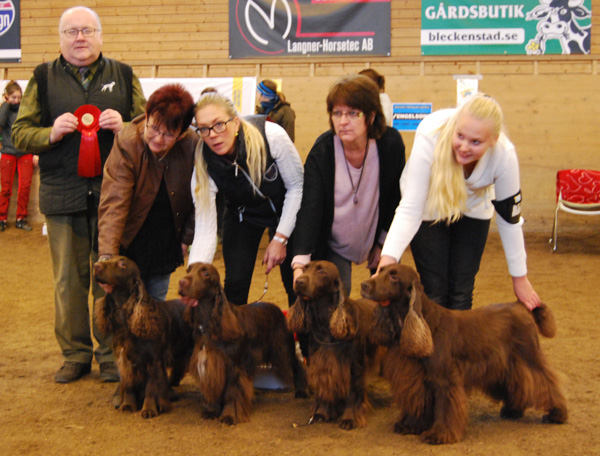 1. 	 	FIELD SPANIEL
Kennel Winterbourne
Uppfödare:  Köhlström Maria, Fjugesta,2. 	 	COCKER SPANIEL		 Kennel Line Sam	 	Uppfödare Lundborg Tord, Bredared3.     	ENGELSK SPRINGER SPANIEL 
 Kennel Mountjoy
 Uppfödare:  Jansson Monika, Örsundsbro